ГОСУДАРСТВЕННОЕ БЮДЖЕТНОЕ ОБЩЕОБРАЗОВАТЕОЛЬНОЕ УЧРЕЖДЕНИЕРЕКСПУБЛИКИ КРЫМ“АЛУПКИНСКАЯ САНАТОРНАЯ ШКОЛА-ИНТЕРНАТ”Маршрут движения обучающихся ГБОУ РК «Алупкинскаясанаторная школа-интернат»"дом-школа-дом".г. Алупка2015 г.Карта описывает пути передвижения обучающихся ГБОУ РК «АСШИ» из спального корпуса в учебный корпус и в обратном порядке.Обозначения:          - маршрут передвижения обучающихся из учебного в спальный корпус;          - маршрут передвижения обучающихся из спального в учебный корпус;         - знак пешеходного перехода;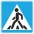      Маршрут передвижения от спального корпуса № 2 до учебного корпуса и столовой и в обратном порядке.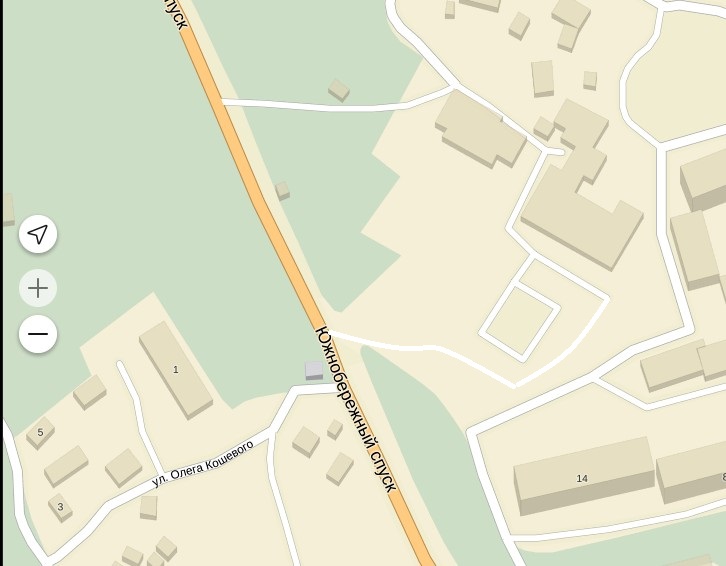 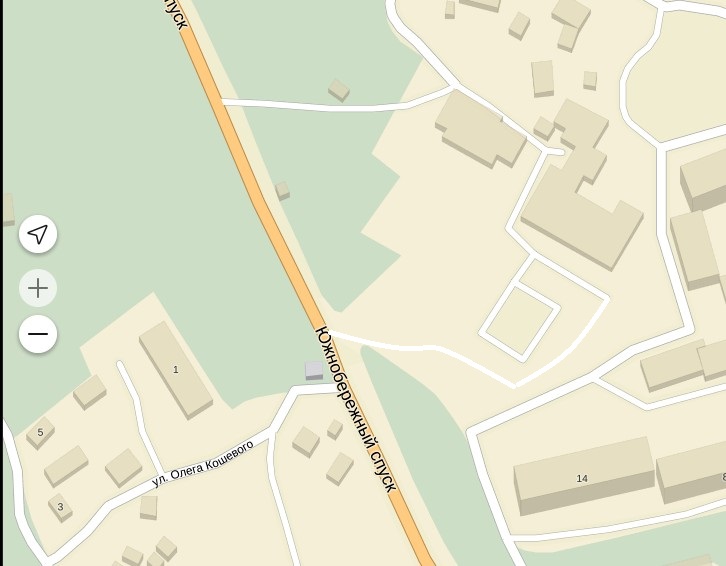 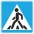 Маршрут передвижения от спального корпуса №1 до учебного корпуса и столовой и в обратном порядке: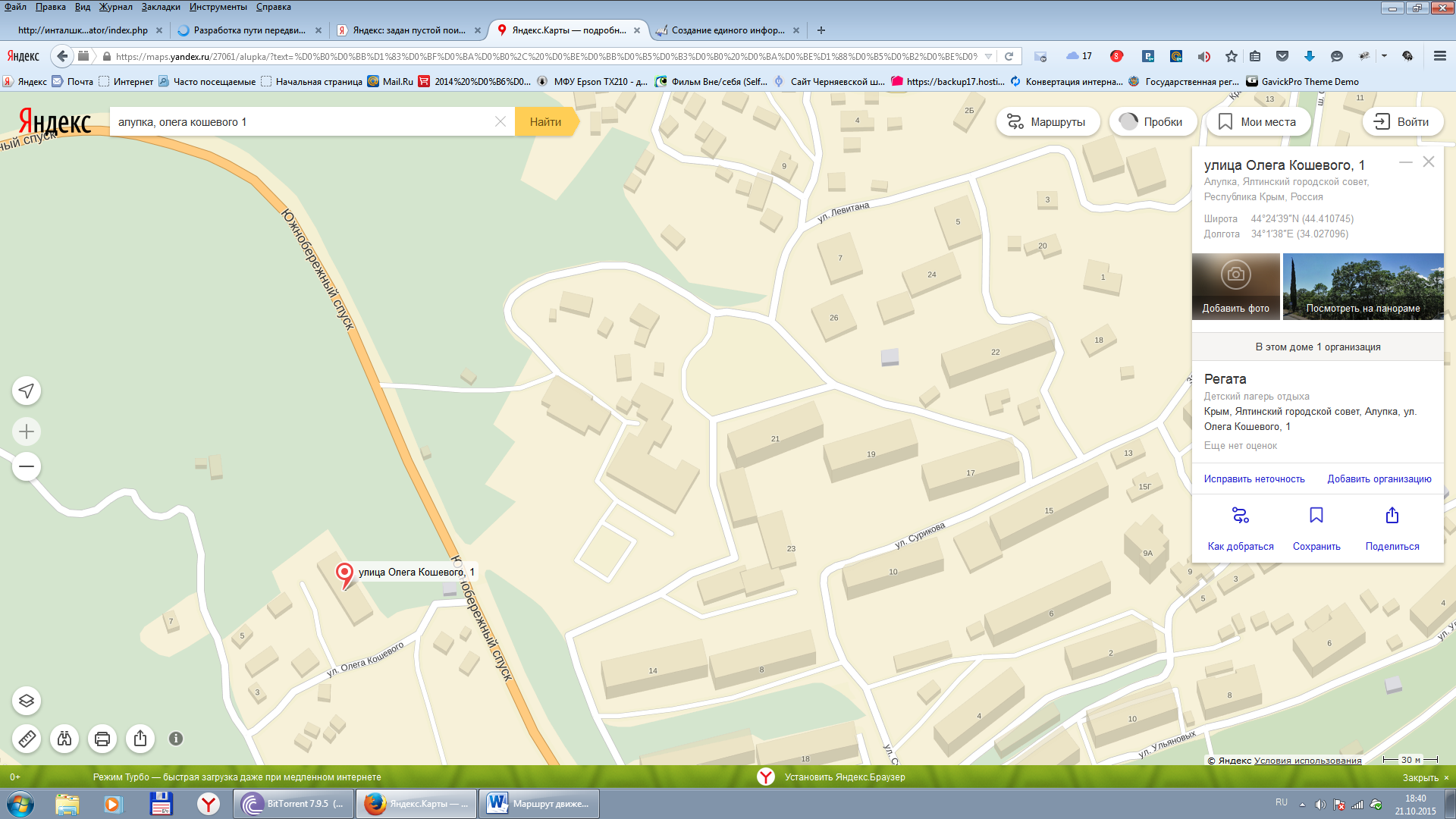 Описание маршрута.При передвижении обучающиеся подвергаются повышенной опасности в месте под, обозначенным A1, где они пересекают проезжую часть по нерегулируемому пешеходному переходу. При этом переход расположен в месте, с хорошим обзором проезжей части и оборудован лежачими полицейскими. Более опасных мест для пешеходов нет. Движение транспорта в данном месте малочисленно, обзор достаточен для беспрепятственного определения момента начала пересечения проезжей части.Рекомендации к передвижению:Во избежание спешки, при движении по открытой проезжей части, обучающимся рекомендуется выдвигаться заблаговременно, учитывая непредвиденные факторы, которые могут их задержать и привести к спешке в передвижении.При передвижении по улице в зоне повышенной опасности, обучающимся рекомендуется быть предельно собранными и сосредоточенными на своей безопасности. Не отвлекаться на различные отвлекающие факторы.Приближаясь к нерегулируемому пешеходному переходу, настоятельно рекомендуется остановиться перед проезжей частью и дождаться момента отсутствия ТС в видимой зоне, либо полной остановки перед пешеходной разметкой транспортных средств. Начинать движение можно только после того, как визуально подтвердится отсутствие движущихся ТС.Осуществлять движение размеренным шагом, не вводя водителей ТС в заблуждение.Процесс возврата домой аналогичен.Запрещается перебегать опасные места, при видимости приближающихся ТС.СОГЛАСОВАНОс профсоюзным комитетом	от «_____» __________ 2015 г., № ____председатель Профсоюзного комитета____________ Попова О.В.УТВЕРЖДАЮДиректор ГБОУ РК «Алупкинская санаторная школа-интернат»____________   А.Ю. Смирнова____ ________ 2015 г.Приказ № ____ от “ ”_______ 2015 г.